12. 06. 2020 r.Dzień dobry! Przygotowałam kilka propozycji do pracy i zabaw z Państwa dziećmi. Przypominam, że to są propozycje. Jeśli chodzi o karty pracy to Państwo decydują czy jest jedna czy więcej. Materiały do pracy z dziećmi są w załącznikach. Można oczywiście je drukować, można korzystać z nich na komputerze jeżeli nie ma innej możliwości.  Życzę powodzenia!1. Praca z wierszem Beaty Szelągowskiej Tato, czy już lato?-  słuchamy wierszyk i oglądamy obrazki kojarzące się z latem - załącznik 1. Słuchamy piosenki:  Lato płynie do nas, podaje link: https://www.youtube.com/watch?v=7MpIAWOGhoA ♫ ♥ ♫ ♥ ♫ Lato płynie do nas ♫ ♥ ♫ ♥ ♫4. Praca plastyczna „Słońce” -  kolorujemy rysunek - załącznik 2.Do zobaczenia !Załącznik 1.Załącznik 2. "Tato, czy już lato?" B. SzelągowskaTato, czy już lato?Powiedz, proszę!Powiedz, tato, po czym można poznać lato?Skąd na przykład wiadomo, że już się zaczyna?Po prostu:po słodkich malinach,po bitej śmietanie z truskawkami,po kompocie z wiśniami,po życie, które na polach dojrzewa,po słowiku, co wieczorami śpiewa,po boćkach uczących się latać,po ogrodach tonących w kwiatach,po świerszczach koncertujących na łące,po wygrzewającej się na mleczu biedronce,po zapachu skoszonej trawy i róż,I... już!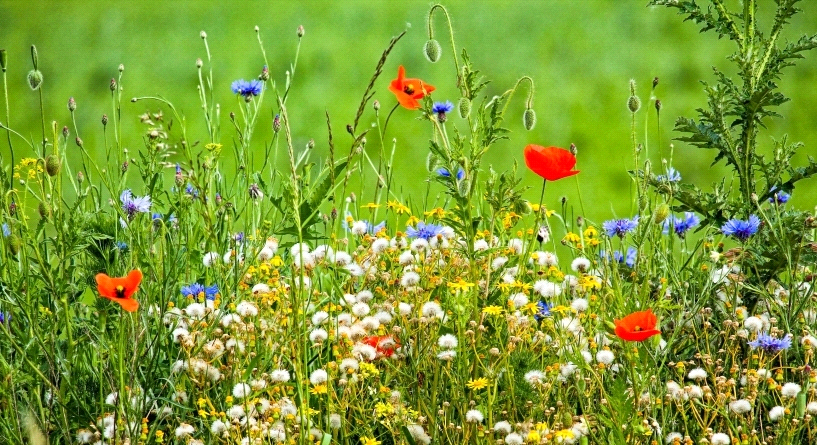 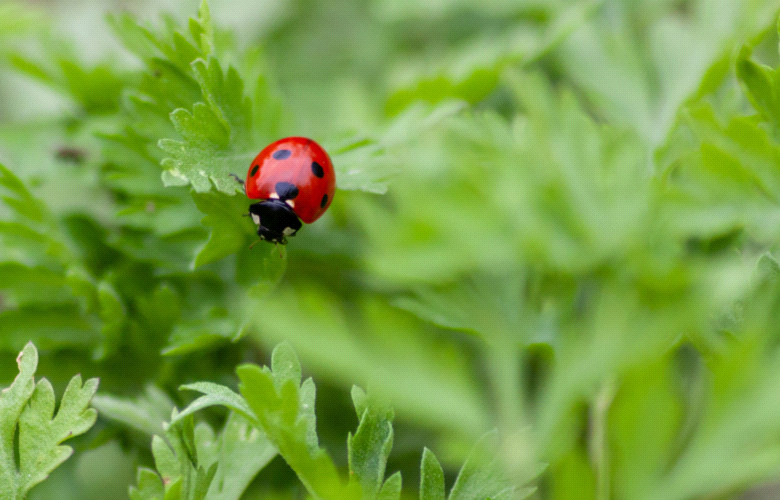 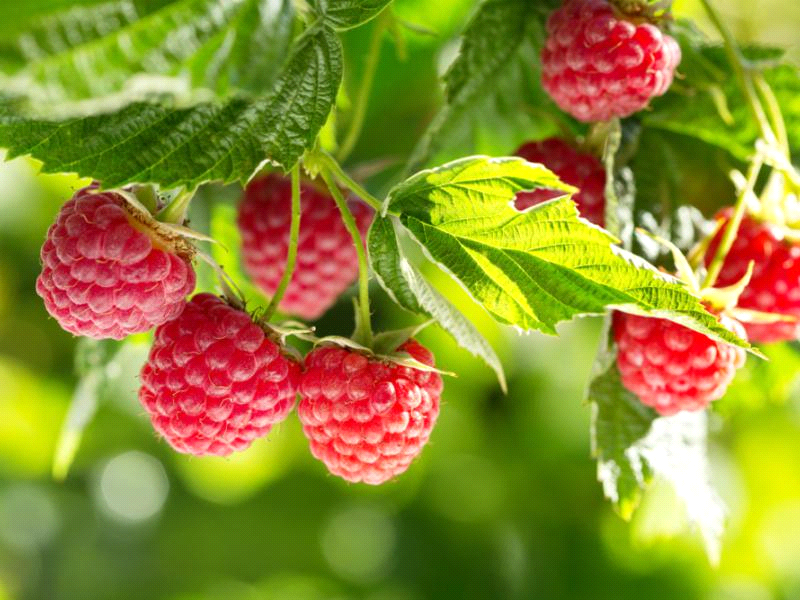 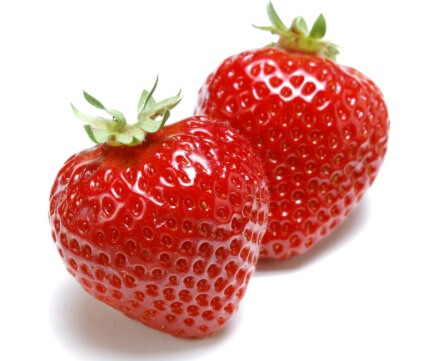 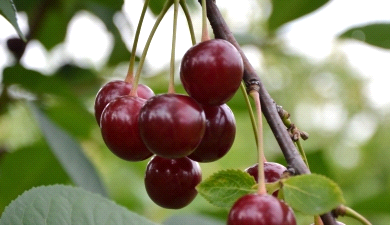 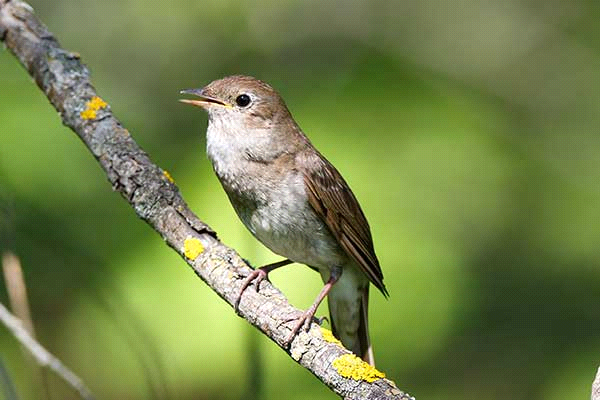 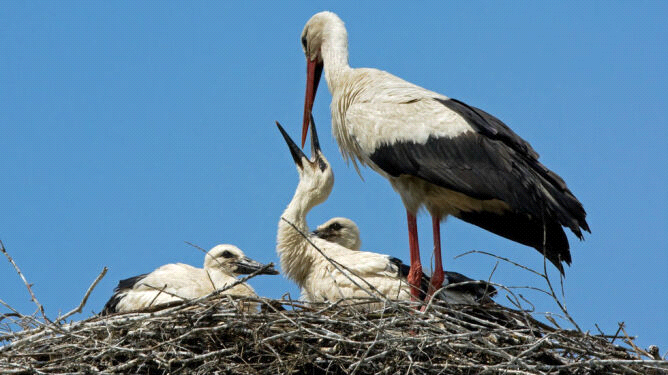 Załącznik 2.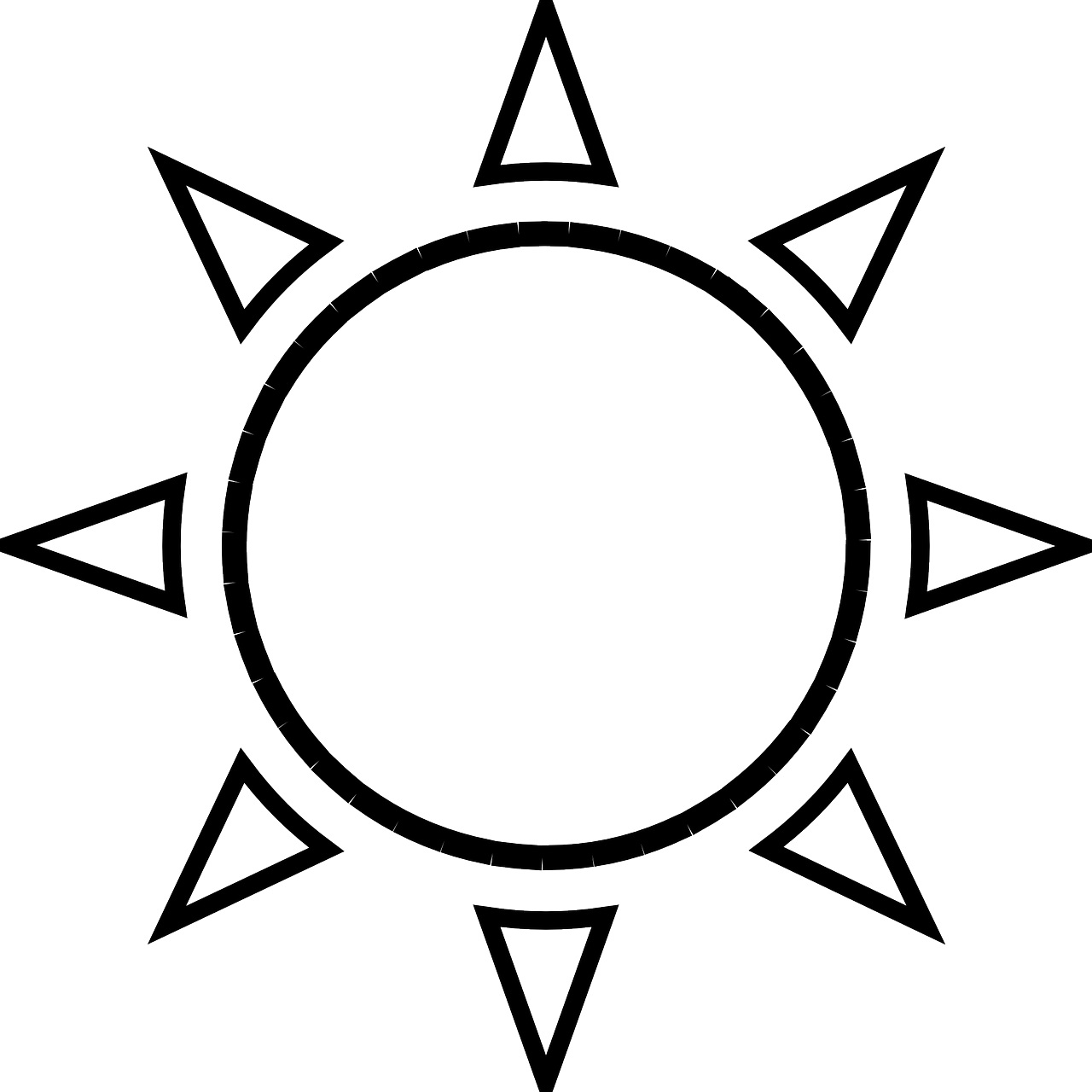 